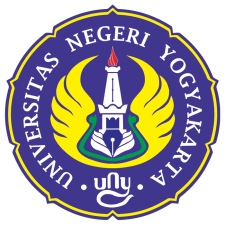 UNIVERSITAS NEGERI YOGYAKARTAFACULTY OF MATHEMATICS AND NATURAL SCIENCESDEPARTMENT OF PHYSICS EDUCATION PHYSICS EDUCATION STUDY PROGRAMColombo St. Number 1 Yogyakarta 55281Telephone (0274)565411 Ext. 217, fax (0274) 548203Web: http://pendidikan-fisika.fmipa.uny.ac.id, E-mail: pend_fisika@uny.ac.id Bachelor of Physics EducationSTAFF HANDBOOKNamePostAcademic
careerUndergraduate DegreeMaster Degree Doctor DegreeUndergraduate DegreeMaster Degree Doctor DegreeEmploymentPosition: Position: Employer UNYEmployer UNYEmployer UNYPeriod Period Research and development projects over the last 5 yearsIndustry collaborations over the last 5 years-------Patents and proprietary rightsPatents and proprietary rightsPatents and proprietary rightsPatents and proprietary rightsPatents and proprietary rightsImportant publications over the last 5 yearsActivities in specialist bodies over the last 5 yearsActivities in specialist bodies over the last 5 years